Name: _______________		Grade 2FIND THE CORRECT WORDS (tìm từ và viết vào dấu chấm) (2ms)Hurry 		1.______________	2.______________3.______________	4.______________II/ LOOK AND WRITE  (Nhìn tranh và viết từ) (2ms)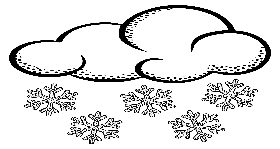 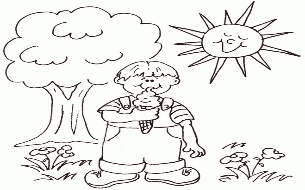 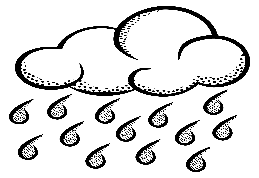 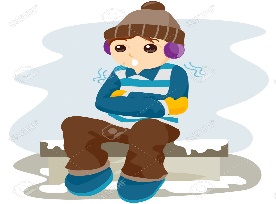   a/  S………                b/ Sno……..                   c/ Rai………		d/ C………III/ MATCHING (Nối)  (1m)IV. UNSCRAMBLE THE LETTERS: (sắp xếp chữ cái thành từ đúng) (3ms)V/ WRITING ( Điền câu hội thoại) (2ms)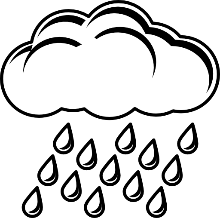  Hu.............  up !. It’s  raining. ................ wet. 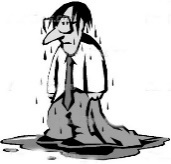 It’s .........................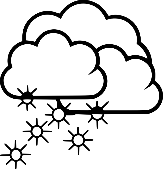 ................ cold.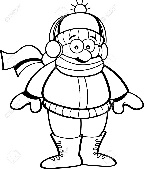 1. It’s sunny.I’m cold.2. It’s raining.I’m hot.3. It’s snowing.I’m wet.4. It’sI am5. I’mIt is 1..............................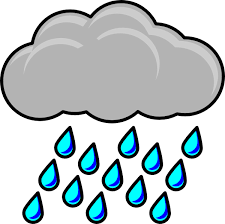 2. .......................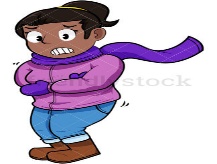 3..........................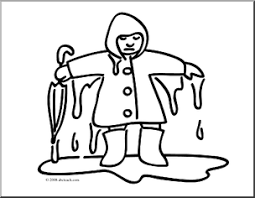 4.     …… ................5. ...............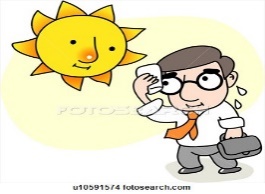 6. ..............................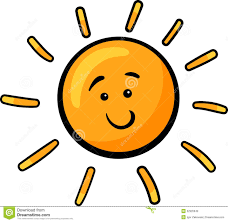 